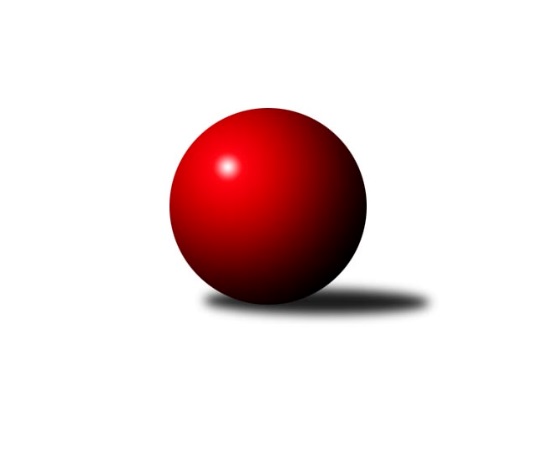 Č.10Ročník 2011/2012	2.5.2024 Severomoravská divize 2011/2012Statistika 10. kolaTabulka družstev:		družstvo	záp	výh	rem	proh	skore	sety	průměr	body	plné	dorážka	chyby	1.	TJ Sokol Bohumín ˝A˝	10	9	0	1	114 : 46 	(71.5 : 48.5)	2582	18	1757	825	23.8	2.	TJ Sokol Chvalíkovice ˝A˝	10	7	0	3	99 : 61 	(71.5 : 48.5)	2533	14	1723	810	28.2	3.	TJ Horní Benešov ˝B˝	10	6	1	3	98 : 62 	(64.5 : 55.5)	2543	13	1741	802	30.8	4.	TJ Jiskra Rýmařov ˝A˝	10	5	2	3	88 : 72 	(62.5 : 57.5)	2543	12	1744	799	25.8	5.	TJ Sokol Sedlnice ˝A˝	10	5	2	3	84 : 76 	(56.5 : 63.5)	2526	12	1724	802	35.5	6.	Sokol Přemyslovice ˝B˝	10	5	1	4	88 : 72 	(69.5 : 50.5)	2532	11	1730	802	31	7.	TJ Unie Hlubina ˝A˝	10	5	0	5	80 : 80 	(56.5 : 63.5)	2523	10	1734	789	23.4	8.	TJ  Odry ˝A˝	10	4	1	5	74 : 86 	(60.0 : 60.0)	2534	9	1747	788	24.3	9.	TJ VOKD Poruba ˝A˝	10	4	1	5	70 : 90 	(56.5 : 63.5)	2509	9	1738	771	36.5	10.	KK Hranice ˝A˝	10	4	0	6	78 : 82 	(61.5 : 58.5)	2473	8	1707	766	31.9	11.	KK Minerva Opava ˝A˝	10	4	0	6	74 : 86 	(60.0 : 60.0)	2550	8	1742	808	21.8	12.	TJ Opava ˝B˝	10	2	3	5	64 : 96 	(49.5 : 70.5)	2500	7	1726	773	32.3	13.	KK Šumperk ˝B˝	10	3	0	7	62 : 98 	(53.5 : 66.5)	2505	6	1725	780	33.6	14.	TJ Pozemstav Prostějov	10	1	1	8	47 : 113 	(46.5 : 73.5)	2444	3	1715	730	40.7Tabulka doma:		družstvo	záp	výh	rem	proh	skore	sety	průměr	body	maximum	minimum	1.	TJ Sokol Bohumín ˝A˝	5	5	0	0	62 : 18 	(40.5 : 19.5)	2504	10	2585	2457	2.	TJ Horní Benešov ˝B˝	5	4	0	1	60 : 20 	(37.5 : 22.5)	2597	8	2699	2487	3.	KK Minerva Opava ˝A˝	5	4	0	1	54 : 26 	(35.0 : 25.0)	2619	8	2679	2565	4.	TJ Unie Hlubina ˝A˝	5	4	0	1	54 : 26 	(33.5 : 26.5)	2610	8	2674	2574	5.	TJ Jiskra Rýmařov ˝A˝	5	4	0	1	54 : 26 	(36.0 : 24.0)	2600	8	2663	2548	6.	TJ Sokol Chvalíkovice ˝A˝	5	4	0	1	54 : 26 	(37.5 : 22.5)	2456	8	2493	2426	7.	TJ Opava ˝B˝	5	2	3	0	49 : 31 	(31.5 : 28.5)	2591	7	2637	2535	8.	TJ  Odry ˝A˝	5	3	1	1	48 : 32 	(33.0 : 27.0)	2609	7	2708	2550	9.	TJ Sokol Sedlnice ˝A˝	6	3	1	2	54 : 42 	(37.0 : 35.0)	2517	7	2624	2409	10.	KK Hranice ˝A˝	5	3	0	2	48 : 32 	(37.5 : 22.5)	2544	6	2634	2473	11.	Sokol Přemyslovice ˝B˝	5	3	0	2	46 : 34 	(36.5 : 23.5)	2561	6	2601	2521	12.	TJ VOKD Poruba ˝A˝	4	1	1	2	29 : 35 	(24.5 : 23.5)	2485	3	2592	2394	13.	KK Šumperk ˝B˝	5	1	0	4	26 : 54 	(25.5 : 34.5)	2576	2	2609	2541	14.	TJ Pozemstav Prostějov	5	0	0	5	18 : 62 	(22.5 : 37.5)	2447	0	2487	2417Tabulka venku:		družstvo	záp	výh	rem	proh	skore	sety	průměr	body	maximum	minimum	1.	TJ Sokol Bohumín ˝A˝	5	4	0	1	52 : 28 	(31.0 : 29.0)	2597	8	2622	2579	2.	TJ Sokol Chvalíkovice ˝A˝	5	3	0	2	45 : 35 	(34.0 : 26.0)	2549	6	2622	2437	3.	TJ VOKD Poruba ˝A˝	6	3	0	3	41 : 55 	(32.0 : 40.0)	2514	6	2639	2434	4.	Sokol Přemyslovice ˝B˝	5	2	1	2	42 : 38 	(33.0 : 27.0)	2526	5	2589	2432	5.	TJ Horní Benešov ˝B˝	5	2	1	2	38 : 42 	(27.0 : 33.0)	2532	5	2682	2360	6.	TJ Sokol Sedlnice ˝A˝	4	2	1	1	30 : 34 	(19.5 : 28.5)	2528	5	2603	2394	7.	KK Šumperk ˝B˝	5	2	0	3	36 : 44 	(28.0 : 32.0)	2490	4	2528	2452	8.	TJ Jiskra Rýmařov ˝A˝	5	1	2	2	34 : 46 	(26.5 : 33.5)	2532	4	2643	2434	9.	TJ Pozemstav Prostějov	5	1	1	3	29 : 51 	(24.0 : 36.0)	2444	3	2534	2374	10.	KK Hranice ˝A˝	5	1	0	4	30 : 50 	(24.0 : 36.0)	2459	2	2493	2423	11.	TJ  Odry ˝A˝	5	1	0	4	26 : 54 	(27.0 : 33.0)	2519	2	2570	2444	12.	TJ Unie Hlubina ˝A˝	5	1	0	4	26 : 54 	(23.0 : 37.0)	2506	2	2554	2479	13.	KK Minerva Opava ˝A˝	5	0	0	5	20 : 60 	(25.0 : 35.0)	2536	0	2586	2477	14.	TJ Opava ˝B˝	5	0	0	5	15 : 65 	(18.0 : 42.0)	2481	0	2581	2358Tabulka podzimní části:		družstvo	záp	výh	rem	proh	skore	sety	průměr	body	doma	venku	1.	TJ Sokol Bohumín ˝A˝	10	9	0	1	114 : 46 	(71.5 : 48.5)	2582	18 	5 	0 	0 	4 	0 	1	2.	TJ Sokol Chvalíkovice ˝A˝	10	7	0	3	99 : 61 	(71.5 : 48.5)	2533	14 	4 	0 	1 	3 	0 	2	3.	TJ Horní Benešov ˝B˝	10	6	1	3	98 : 62 	(64.5 : 55.5)	2543	13 	4 	0 	1 	2 	1 	2	4.	TJ Jiskra Rýmařov ˝A˝	10	5	2	3	88 : 72 	(62.5 : 57.5)	2543	12 	4 	0 	1 	1 	2 	2	5.	TJ Sokol Sedlnice ˝A˝	10	5	2	3	84 : 76 	(56.5 : 63.5)	2526	12 	3 	1 	2 	2 	1 	1	6.	Sokol Přemyslovice ˝B˝	10	5	1	4	88 : 72 	(69.5 : 50.5)	2532	11 	3 	0 	2 	2 	1 	2	7.	TJ Unie Hlubina ˝A˝	10	5	0	5	80 : 80 	(56.5 : 63.5)	2523	10 	4 	0 	1 	1 	0 	4	8.	TJ  Odry ˝A˝	10	4	1	5	74 : 86 	(60.0 : 60.0)	2534	9 	3 	1 	1 	1 	0 	4	9.	TJ VOKD Poruba ˝A˝	10	4	1	5	70 : 90 	(56.5 : 63.5)	2509	9 	1 	1 	2 	3 	0 	3	10.	KK Hranice ˝A˝	10	4	0	6	78 : 82 	(61.5 : 58.5)	2473	8 	3 	0 	2 	1 	0 	4	11.	KK Minerva Opava ˝A˝	10	4	0	6	74 : 86 	(60.0 : 60.0)	2550	8 	4 	0 	1 	0 	0 	5	12.	TJ Opava ˝B˝	10	2	3	5	64 : 96 	(49.5 : 70.5)	2500	7 	2 	3 	0 	0 	0 	5	13.	KK Šumperk ˝B˝	10	3	0	7	62 : 98 	(53.5 : 66.5)	2505	6 	1 	0 	4 	2 	0 	3	14.	TJ Pozemstav Prostějov	10	1	1	8	47 : 113 	(46.5 : 73.5)	2444	3 	0 	0 	5 	1 	1 	3Tabulka jarní části:		družstvo	záp	výh	rem	proh	skore	sety	průměr	body	doma	venku	1.	TJ Sokol Bohumín ˝A˝	0	0	0	0	0 : 0 	(0.0 : 0.0)	0	0 	0 	0 	0 	0 	0 	0 	2.	Sokol Přemyslovice ˝B˝	0	0	0	0	0 : 0 	(0.0 : 0.0)	0	0 	0 	0 	0 	0 	0 	0 	3.	KK Hranice ˝A˝	0	0	0	0	0 : 0 	(0.0 : 0.0)	0	0 	0 	0 	0 	0 	0 	0 	4.	TJ Unie Hlubina ˝A˝	0	0	0	0	0 : 0 	(0.0 : 0.0)	0	0 	0 	0 	0 	0 	0 	0 	5.	TJ Jiskra Rýmařov ˝A˝	0	0	0	0	0 : 0 	(0.0 : 0.0)	0	0 	0 	0 	0 	0 	0 	0 	6.	TJ Opava ˝B˝	0	0	0	0	0 : 0 	(0.0 : 0.0)	0	0 	0 	0 	0 	0 	0 	0 	7.	TJ Sokol Chvalíkovice ˝A˝	0	0	0	0	0 : 0 	(0.0 : 0.0)	0	0 	0 	0 	0 	0 	0 	0 	8.	KK Minerva Opava ˝A˝	0	0	0	0	0 : 0 	(0.0 : 0.0)	0	0 	0 	0 	0 	0 	0 	0 	9.	TJ Sokol Sedlnice ˝A˝	0	0	0	0	0 : 0 	(0.0 : 0.0)	0	0 	0 	0 	0 	0 	0 	0 	10.	TJ VOKD Poruba ˝A˝	0	0	0	0	0 : 0 	(0.0 : 0.0)	0	0 	0 	0 	0 	0 	0 	0 	11.	KK Šumperk ˝B˝	0	0	0	0	0 : 0 	(0.0 : 0.0)	0	0 	0 	0 	0 	0 	0 	0 	12.	TJ  Odry ˝A˝	0	0	0	0	0 : 0 	(0.0 : 0.0)	0	0 	0 	0 	0 	0 	0 	0 	13.	TJ Horní Benešov ˝B˝	0	0	0	0	0 : 0 	(0.0 : 0.0)	0	0 	0 	0 	0 	0 	0 	0 	14.	TJ Pozemstav Prostějov	0	0	0	0	0 : 0 	(0.0 : 0.0)	0	0 	0 	0 	0 	0 	0 	0 Zisk bodů pro družstvo:		jméno hráče	družstvo	body	zápasy	v %	dílčí body	sety	v %	1.	Milan Dědáček 	TJ Jiskra Rýmařov ˝A˝ 	18	/	9	(100%)		/		(%)	2.	Martin Šumník 	TJ Sokol Chvalíkovice ˝A˝ 	16	/	10	(80%)		/		(%)	3.	Jan Sedláček 	Sokol Přemyslovice ˝B˝ 	16	/	10	(80%)		/		(%)	4.	Radmila Pastvová 	TJ Unie Hlubina ˝A˝ 	16	/	10	(80%)		/		(%)	5.	Petr Kuttler 	TJ Sokol Bohumín ˝A˝ 	16	/	10	(80%)		/		(%)	6.	David Hendrych 	TJ Sokol Chvalíkovice ˝A˝ 	15	/	10	(75%)		/		(%)	7.	Petr  Pavelka ml 	KK Hranice ˝A˝ 	14	/	9	(78%)		/		(%)	8.	Zdeněk Černý 	TJ Horní Benešov ˝B˝ 	14	/	9	(78%)		/		(%)	9.	Josef Grulich 	Sokol Přemyslovice ˝B˝ 	14	/	9	(78%)		/		(%)	10.	Josef Hendrych 	TJ Sokol Chvalíkovice ˝A˝ 	14	/	9	(78%)		/		(%)	11.	Petr Basta 	TJ VOKD Poruba ˝A˝ 	14	/	9	(78%)		/		(%)	12.	Jaroslav Chvostek 	TJ Sokol Sedlnice ˝A˝ 	14	/	9	(78%)		/		(%)	13.	Aleš Kohutek 	TJ Sokol Bohumín ˝A˝ 	14	/	9	(78%)		/		(%)	14.	Ivo Stuchlík 	TJ Sokol Sedlnice ˝A˝ 	14	/	10	(70%)		/		(%)	15.	Pavel Niesyt 	TJ Sokol Bohumín ˝A˝ 	14	/	10	(70%)		/		(%)	16.	Zbyněk Černý 	TJ Horní Benešov ˝B˝ 	14	/	10	(70%)		/		(%)	17.	Tomáš Černý 	TJ Horní Benešov ˝B˝ 	14	/	10	(70%)		/		(%)	18.	Tomáš Slavík 	KK Minerva Opava ˝A˝ 	14	/	10	(70%)		/		(%)	19.	Petr Matějka 	KK Šumperk ˝B˝ 	14	/	10	(70%)		/		(%)	20.	Michal Zatyko 	TJ Unie Hlubina ˝A˝ 	12	/	8	(75%)		/		(%)	21.	Miroslav Dimidenko 	TJ  Odry ˝A˝ 	12	/	8	(75%)		/		(%)	22.	Pavel Heinisch 	KK Šumperk ˝B˝ 	12	/	9	(67%)		/		(%)	23.	Kamil Bartoš 	KK Hranice ˝A˝ 	12	/	10	(60%)		/		(%)	24.	Petr Dvorský 	TJ  Odry ˝A˝ 	12	/	10	(60%)		/		(%)	25.	Karel Chlevišťan 	TJ  Odry ˝A˝ 	12	/	10	(60%)		/		(%)	26.	Jaroslav Tezzele 	TJ Jiskra Rýmařov ˝A˝ 	12	/	10	(60%)		/		(%)	27.	Fridrich Péli 	TJ Sokol Bohumín ˝A˝ 	12	/	10	(60%)		/		(%)	28.	Marek Hynar 	TJ Opava ˝B˝ 	12	/	10	(60%)		/		(%)	29.	Petr  Pavelka st 	KK Hranice ˝A˝ 	12	/	10	(60%)		/		(%)	30.	Věra Tomanová 	TJ Jiskra Rýmařov ˝A˝ 	12	/	10	(60%)		/		(%)	31.	Martin Bilíček 	TJ Horní Benešov ˝B˝ 	11	/	9	(61%)		/		(%)	32.	Milan Dvorský 	Sokol Přemyslovice ˝B˝ 	10	/	7	(71%)		/		(%)	33.	Zdeněk Grulich 	Sokol Přemyslovice ˝B˝ 	10	/	9	(56%)		/		(%)	34.	Ladislav Janáč 	TJ Jiskra Rýmařov ˝A˝ 	10	/	9	(56%)		/		(%)	35.	Martin Skopal 	TJ VOKD Poruba ˝A˝ 	10	/	9	(56%)		/		(%)	36.	Petr Chodura 	TJ Unie Hlubina ˝A˝ 	10	/	9	(56%)		/		(%)	37.	Radek Hendrych 	TJ Sokol Chvalíkovice ˝A˝ 	10	/	10	(50%)		/		(%)	38.	Jakub Hendrych 	TJ Sokol Chvalíkovice ˝A˝ 	10	/	10	(50%)		/		(%)	39.	Vladimír Šipula 	TJ Sokol Bohumín ˝A˝ 	10	/	10	(50%)		/		(%)	40.	Miroslav Plachý 	TJ Pozemstav Prostějov 	10	/	10	(50%)		/		(%)	41.	Michal Hejtmánek 	TJ Unie Hlubina ˝A˝ 	10	/	10	(50%)		/		(%)	42.	Petr Brablec 	TJ VOKD Poruba ˝A˝ 	9	/	10	(45%)		/		(%)	43.	Pavel Kovalčík 	TJ Opava ˝B˝ 	9	/	10	(45%)		/		(%)	44.	Zdeněk Skala 	TJ Sokol Sedlnice ˝A˝ 	8	/	5	(80%)		/		(%)	45.	Stanislav Brokl 	KK Minerva Opava ˝A˝ 	8	/	6	(67%)		/		(%)	46.	Dalibor Vinklar 	KK Hranice ˝A˝ 	8	/	8	(50%)		/		(%)	47.	Vladimír Heiser 	KK Minerva Opava ˝A˝ 	8	/	8	(50%)		/		(%)	48.	Vladislav Pečinka 	TJ Horní Benešov ˝B˝ 	8	/	8	(50%)		/		(%)	49.	Zdeněk Chlopčík 	KK Minerva Opava ˝A˝ 	8	/	8	(50%)		/		(%)	50.	Jiří Šoupal 	Sokol Přemyslovice ˝B˝ 	8	/	9	(44%)		/		(%)	51.	Luděk Slanina 	KK Minerva Opava ˝A˝ 	8	/	9	(44%)		/		(%)	52.	Eva Růžičková 	TJ Pozemstav Prostějov 	8	/	9	(44%)		/		(%)	53.	Štefan Dendis 	TJ Sokol Bohumín ˝A˝ 	8	/	9	(44%)		/		(%)	54.	Martin Zaoral 	TJ Pozemstav Prostějov 	8	/	9	(44%)		/		(%)	55.	Milan Vymazal 	KK Šumperk ˝B˝ 	8	/	9	(44%)		/		(%)	56.	Jiří Terrich 	KK Hranice ˝A˝ 	8	/	9	(44%)		/		(%)	57.	Stanislav Ovšák 	TJ  Odry ˝A˝ 	8	/	10	(40%)		/		(%)	58.	František Oliva 	TJ Unie Hlubina ˝A˝ 	8	/	10	(40%)		/		(%)	59.	Milan Jahn 	TJ Opava ˝B˝ 	8	/	10	(40%)		/		(%)	60.	Miroslav Mikulský 	TJ Sokol Sedlnice ˝A˝ 	8	/	10	(40%)		/		(%)	61.	Ivo Marek 	TJ VOKD Poruba ˝A˝ 	7	/	10	(35%)		/		(%)	62.	Štěpán Charník 	TJ Jiskra Rýmařov ˝A˝ 	6	/	3	(100%)		/		(%)	63.	Jaroslav Mika 	TJ  Odry ˝A˝ 	6	/	4	(75%)		/		(%)	64.	Zdeněk Peč 	Sokol Přemyslovice ˝B˝ 	6	/	5	(60%)		/		(%)	65.	Vladimír Hudec 	KK Hranice ˝A˝ 	6	/	6	(50%)		/		(%)	66.	Aleš Fischer 	KK Minerva Opava ˝A˝ 	6	/	6	(50%)		/		(%)	67.	Josef Pilatík 	TJ Jiskra Rýmařov ˝A˝ 	6	/	8	(38%)		/		(%)	68.	Adam Chvostek 	TJ Sokol Sedlnice ˝A˝ 	6	/	8	(38%)		/		(%)	69.	Rudolf Haim 	TJ Opava ˝B˝ 	6	/	9	(33%)		/		(%)	70.	Jaroslav Tobola 	TJ Sokol Sedlnice ˝A˝ 	6	/	9	(33%)		/		(%)	71.	Marek Frydrych 	TJ  Odry ˝A˝ 	6	/	10	(30%)		/		(%)	72.	Václav Kovařík 	TJ Pozemstav Prostějov 	5	/	7	(36%)		/		(%)	73.	Roman Honl 	TJ Sokol Bohumín ˝A˝ 	4	/	2	(100%)		/		(%)	74.	Michal Rašťák 	TJ Horní Benešov ˝B˝ 	4	/	4	(50%)		/		(%)	75.	Pavel Martinec 	KK Minerva Opava ˝A˝ 	4	/	6	(33%)		/		(%)	76.	Josef Němec 	TJ Opava ˝B˝ 	4	/	7	(29%)		/		(%)	77.	Vladimír Trojek 	TJ VOKD Poruba ˝A˝ 	4	/	7	(29%)		/		(%)	78.	Eduard Tomek 	Sokol Přemyslovice ˝B˝ 	4	/	8	(25%)		/		(%)	79.	Jan Semrád 	KK Šumperk ˝B˝ 	4	/	8	(25%)		/		(%)	80.	Vladimír Valenta 	TJ Sokol Chvalíkovice ˝A˝ 	4	/	8	(25%)		/		(%)	81.	Michal Strachota 	KK Šumperk ˝B˝ 	4	/	8	(25%)		/		(%)	82.	Gustav Vojtek 	KK Šumperk ˝B˝ 	4	/	8	(25%)		/		(%)	83.	Miroslav Adámek 	TJ Pozemstav Prostějov 	4	/	8	(25%)		/		(%)	84.	Stanislav Feike 	TJ Pozemstav Prostějov 	4	/	8	(25%)		/		(%)	85.	Jaroslav Heblák 	TJ Jiskra Rýmařov ˝A˝ 	4	/	9	(22%)		/		(%)	86.	Josef Kuzma 	TJ Unie Hlubina ˝A˝ 	4	/	10	(20%)		/		(%)	87.	Tomáš Valíček 	TJ Opava ˝B˝ 	3	/	7	(21%)		/		(%)	88.	Michael Dostál 	TJ Horní Benešov ˝B˝ 	3	/	7	(21%)		/		(%)	89.	Miroslav Mrkos 	KK Šumperk ˝B˝ 	2	/	1	(100%)		/		(%)	90.	Michaela Tobolová 	TJ Sokol Sedlnice ˝A˝ 	2	/	1	(100%)		/		(%)	91.	Pavel Černohous 	TJ Pozemstav Prostějov 	2	/	1	(100%)		/		(%)	92.	Zdeněk Kment 	TJ Horní Benešov ˝B˝ 	2	/	1	(100%)		/		(%)	93.	Jan Mika 	TJ VOKD Poruba ˝A˝ 	2	/	1	(100%)		/		(%)	94.	Vladimír Kostka 	TJ Sokol Chvalíkovice ˝A˝ 	2	/	1	(100%)		/		(%)	95.	Anna Ledvinová 	KK Hranice ˝A˝ 	2	/	2	(50%)		/		(%)	96.	Jiří Brož 	TJ  Odry ˝A˝ 	2	/	2	(50%)		/		(%)	97.	Josef Plšek 	KK Minerva Opava ˝A˝ 	2	/	3	(33%)		/		(%)	98.	Jan Stuchlík 	TJ Sokol Sedlnice ˝A˝ 	2	/	4	(25%)		/		(%)	99.	Jaromír Rabenseifner 	KK Šumperk ˝B˝ 	2	/	4	(25%)		/		(%)	100.	Jan Stískal 	TJ Pozemstav Prostějov 	2	/	6	(17%)		/		(%)	101.	Petr Schwalbe 	TJ Opava ˝B˝ 	2	/	6	(17%)		/		(%)	102.	Rostislav Bareš 	TJ VOKD Poruba ˝A˝ 	2	/	7	(14%)		/		(%)	103.	Pavel Marek 	TJ Unie Hlubina ˝A˝ 	0	/	1	(0%)		/		(%)	104.	Milan Pčola 	TJ VOKD Poruba ˝A˝ 	0	/	1	(0%)		/		(%)	105.	Milan Zezulka 	TJ  Odry ˝A˝ 	0	/	1	(0%)		/		(%)	106.	Petr Číž 	TJ VOKD Poruba ˝A˝ 	0	/	1	(0%)		/		(%)	107.	Pavel Močár 	Sokol Přemyslovice ˝B˝ 	0	/	1	(0%)		/		(%)	108.	Petr Hendrych 	TJ Sokol Chvalíkovice ˝A˝ 	0	/	1	(0%)		/		(%)	109.	Milan Smékal 	Sokol Přemyslovice ˝B˝ 	0	/	1	(0%)		/		(%)	110.	Jan Strnadel 	KK Minerva Opava ˝A˝ 	0	/	1	(0%)		/		(%)	111.	František Opravil 	KK Hranice ˝A˝ 	0	/	1	(0%)		/		(%)	112.	Josef Schwarz 	KK Hranice ˝A˝ 	0	/	1	(0%)		/		(%)	113.	Jiří Břeska 	TJ Unie Hlubina ˝A˝ 	0	/	1	(0%)		/		(%)	114.	Dalibor Krejčiřík 	TJ Sokol Chvalíkovice ˝A˝ 	0	/	1	(0%)		/		(%)	115.	Miroslav Vysloužil 	TJ Pozemstav Prostějov 	0	/	1	(0%)		/		(%)	116.	Josef Kyjovský 	TJ Unie Hlubina ˝A˝ 	0	/	1	(0%)		/		(%)	117.	Alexandr Rájoš 	KK Šumperk ˝B˝ 	0	/	1	(0%)		/		(%)	118.	Karel Pitrun 	KK Hranice ˝A˝ 	0	/	2	(0%)		/		(%)	119.	Petr Luzar 	KK Minerva Opava ˝A˝ 	0	/	2	(0%)		/		(%)	120.	Daniel Malina 	TJ  Odry ˝A˝ 	0	/	2	(0%)		/		(%)	121.	Martin Juřica 	TJ Sokol Sedlnice ˝A˝ 	0	/	2	(0%)		/		(%)	122.	Jaroslav Lušovský 	TJ  Odry ˝A˝ 	0	/	3	(0%)		/		(%)	123.	Ladislav Míka 	TJ VOKD Poruba ˝A˝ 	0	/	4	(0%)		/		(%)Průměry na kuželnách:		kuželna	průměr	plné	dorážka	chyby	výkon na hráče	1.	KK Šumperk, 1-4	2601	1764	837	30.6	(433.6)	2.	TJ Odry, 1-4	2589	1764	824	23.0	(431.5)	3.	TJ Unie Hlubina, 1-2	2588	1753	834	20.9	(431.4)	4.	Minerva Opava, 1-2	2584	1759	824	23.1	(430.7)	5.	KK Jiskra Rýmařov, 1-4	2567	1746	820	25.9	(427.8)	6.	TJ Opava, 1-4	2566	1759	806	34.3	(427.7)	7.	 Horní Benešov, 1-4	2544	1742	802	33.1	(424.1)	8.	Sokol Přemyslovice, 1-4	2531	1745	786	30.7	(421.9)	9.	KK Hranice, 1-2	2522	1731	791	29.8	(420.5)	10.	TJ Sokol Sedlnice, 1-2	2511	1718	793	32.3	(418.6)	11.	TJ VOKD Poruba, 1-4	2483	1718	764	39.1	(413.9)	12.	TJ  Prostějov, 1-4	2478	1718	759	35.0	(413.1)	13.	TJ Sokol Bohumín, 1-4	2461	1711	750	33.6	(410.3)	14.	TJ Sokol Chvalíkovice, 1-2	2429	1676	753	29.6	(405.0)Nejlepší výkony na kuželnách:KK Šumperk, 1-4TJ Horní Benešov ˝B˝	2682	3. kolo	Pavel Heinisch 	KK Šumperk ˝B˝	493	5. koloTJ VOKD Poruba ˝A˝	2639	2. kolo	Milan Vymazal 	KK Šumperk ˝B˝	491	9. koloTJ Sokol Chvalíkovice ˝A˝	2622	9. kolo	Martin Šumník 	TJ Sokol Chvalíkovice ˝A˝	478	9. koloTJ Sokol Bohumín ˝A˝	2622	5. kolo	Rostislav Bareš 	TJ VOKD Poruba ˝A˝	470	2. koloKK Šumperk ˝B˝	2609	2. kolo	Martin Bilíček 	TJ Horní Benešov ˝B˝	470	3. koloKK Šumperk ˝B˝	2591	7. kolo	Tomáš Černý 	TJ Horní Benešov ˝B˝	468	3. koloKK Šumperk ˝B˝	2589	5. kolo	Štefan Dendis 	TJ Sokol Bohumín ˝A˝	460	5. koloTJ  Odry ˝A˝	2570	7. kolo	Petr Brablec 	TJ VOKD Poruba ˝A˝	459	2. koloKK Šumperk ˝B˝	2548	3. kolo	Jan Semrád 	KK Šumperk ˝B˝	459	2. koloKK Šumperk ˝B˝	2541	9. kolo	Karel Chlevišťan 	TJ  Odry ˝A˝	457	7. koloTJ Odry, 1-4TJ  Odry ˝A˝	2708	6. kolo	Karel Chlevišťan 	TJ  Odry ˝A˝	503	2. koloTJ  Odry ˝A˝	2685	2. kolo	Zbyněk Černý 	TJ Horní Benešov ˝B˝	490	8. koloTJ Jiskra Rýmařov ˝A˝	2643	2. kolo	Karel Chlevišťan 	TJ  Odry ˝A˝	476	10. koloTJ Horní Benešov ˝B˝	2581	8. kolo	Miroslav Dimidenko 	TJ  Odry ˝A˝	475	6. koloTJ Sokol Bohumín ˝A˝	2579	10. kolo	Stanislav Ovšák 	TJ  Odry ˝A˝	474	6. koloTJ  Odry ˝A˝	2552	10. kolo	Milan Dědáček 	TJ Jiskra Rýmařov ˝A˝	464	2. koloTJ  Odry ˝A˝	2550	8. kolo	Ladislav Janáč 	TJ Jiskra Rýmařov ˝A˝	463	2. koloTJ Opava ˝B˝	2550	6. kolo	Petr Dvorský 	TJ  Odry ˝A˝	458	6. koloTJ  Odry ˝A˝	2550	4. kolo	Petr Kuttler 	TJ Sokol Bohumín ˝A˝	457	10. koloKK Hranice ˝A˝	2493	4. kolo	Karel Chlevišťan 	TJ  Odry ˝A˝	456	6. koloTJ Unie Hlubina, 1-2TJ Unie Hlubina ˝A˝	2674	3. kolo	Michal Hejtmánek 	TJ Unie Hlubina ˝A˝	474	1. koloTJ Unie Hlubina ˝A˝	2613	5. kolo	Petr Chodura 	TJ Unie Hlubina ˝A˝	471	3. koloTJ Horní Benešov ˝B˝	2603	1. kolo	Martin Šumník 	TJ Sokol Chvalíkovice ˝A˝	466	7. koloTJ Unie Hlubina ˝A˝	2599	1. kolo	Petr Chodura 	TJ Unie Hlubina ˝A˝	464	7. koloTJ Unie Hlubina ˝A˝	2591	7. kolo	Petr Dvorský 	TJ  Odry ˝A˝	461	5. koloTJ Sokol Bohumín ˝A˝	2579	3. kolo	Pavel Martinec 	KK Minerva Opava ˝A˝	459	9. koloTJ Sokol Chvalíkovice ˝A˝	2575	7. kolo	František Oliva 	TJ Unie Hlubina ˝A˝	459	3. koloTJ Unie Hlubina ˝A˝	2574	9. kolo	Michal Zatyko 	TJ Unie Hlubina ˝A˝	458	1. koloTJ  Odry ˝A˝	2545	5. kolo	Vladimír Šipula 	TJ Sokol Bohumín ˝A˝	456	3. koloKK Minerva Opava ˝A˝	2529	9. kolo	Zdeněk Černý 	TJ Horní Benešov ˝B˝	455	1. koloMinerva Opava, 1-2KK Minerva Opava ˝A˝	2679	3. kolo	Aleš Fischer 	KK Minerva Opava ˝A˝	489	3. koloKK Minerva Opava ˝A˝	2634	10. kolo	Rudolf Haim 	TJ Opava ˝B˝	469	10. koloKK Minerva Opava ˝A˝	2631	5. kolo	Luděk Slanina 	KK Minerva Opava ˝A˝	463	3. koloTJ Sokol Bohumín ˝A˝	2622	1. kolo	Vladimír Heiser 	KK Minerva Opava ˝A˝	458	10. koloKK Minerva Opava ˝A˝	2588	8. kolo	Kamil Bartoš 	KK Hranice ˝A˝	457	8. koloTJ Opava ˝B˝	2581	10. kolo	Tomáš Slavík 	KK Minerva Opava ˝A˝	457	3. koloKK Minerva Opava ˝A˝	2565	1. kolo	Vladimír Šipula 	TJ Sokol Bohumín ˝A˝	455	1. koloTJ  Odry ˝A˝	2557	3. kolo	Pavel Martinec 	KK Minerva Opava ˝A˝	455	5. koloTJ Sokol Chvalíkovice ˝A˝	2525	5. kolo	Vladimír Heiser 	KK Minerva Opava ˝A˝	454	8. koloKK Hranice ˝A˝	2462	8. kolo	Stanislav Ovšák 	TJ  Odry ˝A˝	452	3. koloKK Jiskra Rýmařov, 1-4TJ Jiskra Rýmařov ˝A˝	2663	6. kolo	Milan Dědáček 	TJ Jiskra Rýmařov ˝A˝	476	6. koloTJ Jiskra Rýmařov ˝A˝	2650	1. kolo	Milan Dědáček 	TJ Jiskra Rýmařov ˝A˝	466	8. koloKK Minerva Opava ˝A˝	2586	6. kolo	Milan Dědáček 	TJ Jiskra Rýmařov ˝A˝	466	3. koloTJ Jiskra Rýmařov ˝A˝	2581	8. kolo	Věra Tomanová 	TJ Jiskra Rýmařov ˝A˝	465	6. koloTJ Jiskra Rýmařov ˝A˝	2556	10. kolo	Luděk Slanina 	KK Minerva Opava ˝A˝	461	6. koloTJ Unie Hlubina ˝A˝	2554	8. kolo	Zdeněk Chlopčík 	KK Minerva Opava ˝A˝	460	6. koloTJ Sokol Sedlnice ˝A˝	2550	3. kolo	Milan Dědáček 	TJ Jiskra Rýmařov ˝A˝	457	10. koloTJ Jiskra Rýmařov ˝A˝	2548	3. kolo	Ladislav Janáč 	TJ Jiskra Rýmařov ˝A˝	456	6. koloSokol Přemyslovice ˝B˝	2501	1. kolo	Milan Dědáček 	TJ Jiskra Rýmařov ˝A˝	456	1. koloKK Šumperk ˝B˝	2481	10. kolo	Michal Zatyko 	TJ Unie Hlubina ˝A˝	451	8. koloTJ Opava, 1-4TJ Opava ˝B˝	2637	7. kolo	Zdeněk Grulich 	Sokol Přemyslovice ˝B˝	475	5. koloTJ Opava ˝B˝	2608	5. kolo	Pavel Kovalčík 	TJ Opava ˝B˝	470	5. koloTJ Sokol Sedlnice ˝A˝	2603	7. kolo	Marek Hynar 	TJ Opava ˝B˝	463	1. koloTJ Opava ˝B˝	2593	1. kolo	Josef Němec 	TJ Opava ˝B˝	462	5. koloSokol Přemyslovice ˝B˝	2588	5. kolo	Jaroslav Chvostek 	TJ Sokol Sedlnice ˝A˝	456	7. koloTJ Opava ˝B˝	2584	9. kolo	Miroslav Mikulský 	TJ Sokol Sedlnice ˝A˝	454	7. koloTJ Jiskra Rýmařov ˝A˝	2550	9. kolo	Zdeněk Skala 	TJ Sokol Sedlnice ˝A˝	451	7. koloTJ Opava ˝B˝	2535	3. kolo	Ladislav Janáč 	TJ Jiskra Rýmařov ˝A˝	450	9. koloKK Šumperk ˝B˝	2522	1. kolo	Pavel Kovalčík 	TJ Opava ˝B˝	449	7. koloTJ Pozemstav Prostějov	2441	3. kolo	Josef Pilatík 	TJ Jiskra Rýmařov ˝A˝	448	9. kolo Horní Benešov, 1-4TJ Horní Benešov ˝B˝	2699	2. kolo	Tomáš Černý 	TJ Horní Benešov ˝B˝	472	2. koloTJ Horní Benešov ˝B˝	2672	4. kolo	Zbyněk Černý 	TJ Horní Benešov ˝B˝	471	4. koloSokol Přemyslovice ˝B˝	2589	7. kolo	Vladislav Pečinka 	TJ Horní Benešov ˝B˝	469	2. koloTJ Horní Benešov ˝B˝	2569	9. kolo	Tomáš Černý 	TJ Horní Benešov ˝B˝	468	9. koloTJ Horní Benešov ˝B˝	2558	5. kolo	Zdeněk Černý 	TJ Horní Benešov ˝B˝	466	4. koloTJ Opava ˝B˝	2546	2. kolo	Tomáš Černý 	TJ Horní Benešov ˝B˝	462	4. koloTJ Horní Benešov ˝B˝	2487	7. kolo	Zbyněk Černý 	TJ Horní Benešov ˝B˝	461	2. koloTJ VOKD Poruba ˝A˝	2487	4. kolo	Milan Jahn 	TJ Opava ˝B˝	461	2. koloTJ Pozemstav Prostějov	2447	5. kolo	Martin Bilíček 	TJ Horní Benešov ˝B˝	461	9. koloTJ Sokol Sedlnice ˝A˝	2394	9. kolo	Tomáš Černý 	TJ Horní Benešov ˝B˝	458	7. koloSokol Přemyslovice, 1-4Sokol Přemyslovice ˝B˝	2601	4. kolo	Jan Sedláček 	Sokol Přemyslovice ˝B˝	467	2. koloSokol Přemyslovice ˝B˝	2588	2. kolo	Zdeněk Grulich 	Sokol Přemyslovice ˝B˝	459	4. koloSokol Přemyslovice ˝B˝	2568	6. kolo	Miroslav Plachý 	TJ Pozemstav Prostějov	456	8. koloTJ VOKD Poruba ˝A˝	2567	10. kolo	Zdeněk Peč 	Sokol Přemyslovice ˝B˝	454	4. koloTJ Pozemstav Prostějov	2534	8. kolo	Jiří Šoupal 	Sokol Přemyslovice ˝B˝	451	2. koloSokol Přemyslovice ˝B˝	2526	10. kolo	Jiří Šoupal 	Sokol Přemyslovice ˝B˝	449	6. koloSokol Přemyslovice ˝B˝	2521	8. kolo	Petr Basta 	TJ VOKD Poruba ˝A˝	445	10. koloTJ Unie Hlubina ˝A˝	2479	4. kolo	Josef Grulich 	Sokol Přemyslovice ˝B˝	445	8. koloKK Minerva Opava ˝A˝	2477	2. kolo	Jan Sedláček 	Sokol Přemyslovice ˝B˝	444	8. koloKK Šumperk ˝B˝	2452	6. kolo	Miroslav Mrkos 	KK Šumperk ˝B˝	444	6. koloKK Hranice, 1-2KK Hranice ˝A˝	2634	7. kolo	Ivo Stuchlík 	TJ Sokol Sedlnice ˝A˝	465	5. koloKK Hranice ˝A˝	2580	10. kolo	Milan Dvorský 	Sokol Přemyslovice ˝B˝	462	3. koloTJ Sokol Sedlnice ˝A˝	2566	5. kolo	Kamil Bartoš 	KK Hranice ˝A˝	460	7. koloKK Hranice ˝A˝	2538	5. kolo	Michal Zatyko 	TJ Unie Hlubina ˝A˝	458	10. koloTJ Jiskra Rýmařov ˝A˝	2537	7. kolo	Zdeněk Grulich 	Sokol Přemyslovice ˝B˝	457	3. koloSokol Přemyslovice ˝B˝	2519	3. kolo	Petr  Pavelka ml 	KK Hranice ˝A˝	456	7. koloTJ Unie Hlubina ˝A˝	2510	10. kolo	Milan Dědáček 	TJ Jiskra Rýmařov ˝A˝	455	7. koloKK Hranice ˝A˝	2496	1. kolo	Petr  Pavelka ml 	KK Hranice ˝A˝	454	10. koloKK Hranice ˝A˝	2473	3. kolo	Dalibor Vinklar 	KK Hranice ˝A˝	452	10. koloTJ Pozemstav Prostějov	2374	1. kolo	Dalibor Vinklar 	KK Hranice ˝A˝	452	7. koloTJ Sokol Sedlnice, 1-2TJ Sokol Sedlnice ˝A˝	2624	4. kolo	Tomáš Slavík 	KK Minerva Opava ˝A˝	502	4. koloTJ Sokol Sedlnice ˝A˝	2603	1. kolo	Jaroslav Chvostek 	TJ Sokol Sedlnice ˝A˝	461	6. koloTJ Sokol Chvalíkovice ˝A˝	2585	2. kolo	Ivo Stuchlík 	TJ Sokol Sedlnice ˝A˝	460	4. koloKK Minerva Opava ˝A˝	2580	4. kolo	Ivo Stuchlík 	TJ Sokol Sedlnice ˝A˝	453	1. koloTJ Sokol Sedlnice ˝A˝	2564	6. kolo	Luděk Slanina 	KK Minerva Opava ˝A˝	452	4. koloTJ Unie Hlubina ˝A˝	2502	6. kolo	Jaroslav Chvostek 	TJ Sokol Sedlnice ˝A˝	451	4. koloTJ VOKD Poruba ˝A˝	2479	1. kolo	David Hendrych 	TJ Sokol Chvalíkovice ˝A˝	450	2. koloTJ Sokol Sedlnice ˝A˝	2476	2. kolo	Martin Šumník 	TJ Sokol Chvalíkovice ˝A˝	450	2. koloKK Šumperk ˝B˝	2469	8. kolo	Jaroslav Chvostek 	TJ Sokol Sedlnice ˝A˝	447	1. koloTJ Sokol Sedlnice ˝A˝	2427	10. kolo	Ivo Stuchlík 	TJ Sokol Sedlnice ˝A˝	446	10. koloTJ VOKD Poruba, 1-4TJ VOKD Poruba ˝A˝	2592	7. kolo	Petr Brablec 	TJ VOKD Poruba ˝A˝	468	7. koloKK Minerva Opava ˝A˝	2509	7. kolo	Milan Dědáček 	TJ Jiskra Rýmařov ˝A˝	468	5. koloTJ VOKD Poruba ˝A˝	2504	5. kolo	Vladimír Trojek 	TJ VOKD Poruba ˝A˝	448	7. koloTJ Jiskra Rýmařov ˝A˝	2494	5. kolo	Ladislav Janáč 	TJ Jiskra Rýmařov ˝A˝	447	5. koloKK Hranice ˝A˝	2490	9. kolo	Petr Brablec 	TJ VOKD Poruba ˝A˝	444	5. koloTJ VOKD Poruba ˝A˝	2448	9. kolo	Petr Basta 	TJ VOKD Poruba ˝A˝	438	9. koloTJ Sokol Chvalíkovice ˝A˝	2437	3. kolo	Tomáš Slavík 	KK Minerva Opava ˝A˝	438	7. koloTJ VOKD Poruba ˝A˝	2394	3. kolo	Petr Basta 	TJ VOKD Poruba ˝A˝	431	5. kolo		. kolo	Kamil Bartoš 	KK Hranice ˝A˝	431	9. kolo		. kolo	Ivo Marek 	TJ VOKD Poruba ˝A˝	429	5. koloTJ  Prostějov, 1-4TJ Sokol Bohumín ˝A˝	2584	7. kolo	Vladimír Šipula 	TJ Sokol Bohumín ˝A˝	459	7. koloKK Šumperk ˝B˝	2528	4. kolo	František Oliva 	TJ Unie Hlubina ˝A˝	447	2. koloTJ Pozemstav Prostějov	2487	7. kolo	Eva Růžičková 	TJ Pozemstav Prostějov	442	4. koloTJ Unie Hlubina ˝A˝	2484	2. kolo	Eva Růžičková 	TJ Pozemstav Prostějov	439	2. koloTJ  Odry ˝A˝	2480	9. kolo	Jan Stískal 	TJ Pozemstav Prostějov	438	9. koloTJ VOKD Poruba ˝A˝	2475	6. kolo	Štefan Dendis 	TJ Sokol Bohumín ˝A˝	438	7. koloTJ Pozemstav Prostějov	2453	9. kolo	Petr Dvorský 	TJ  Odry ˝A˝	437	9. koloTJ Pozemstav Prostějov	2453	2. kolo	Václav Kovařík 	TJ Pozemstav Prostějov	435	6. koloTJ Pozemstav Prostějov	2423	6. kolo	Michal Hejtmánek 	TJ Unie Hlubina ˝A˝	434	2. koloTJ Pozemstav Prostějov	2417	4. kolo	Jaromír Rabenseifner 	KK Šumperk ˝B˝	430	4. koloTJ Sokol Bohumín, 1-4TJ Sokol Bohumín ˝A˝	2585	6. kolo	Pavel Niesyt 	TJ Sokol Bohumín ˝A˝	463	6. koloTJ Sokol Bohumín ˝A˝	2528	8. kolo	Roman Honl 	TJ Sokol Bohumín ˝A˝	445	6. koloTJ Sokol Bohumín ˝A˝	2486	4. kolo	Štefan Dendis 	TJ Sokol Bohumín ˝A˝	444	8. koloTJ Sokol Bohumín ˝A˝	2466	9. kolo	Pavel Niesyt 	TJ Sokol Bohumín ˝A˝	442	9. koloTJ Sokol Bohumín ˝A˝	2457	2. kolo	Petr Kuttler 	TJ Sokol Bohumín ˝A˝	436	8. koloTJ VOKD Poruba ˝A˝	2434	8. kolo	Zbyněk Černý 	TJ Horní Benešov ˝B˝	433	6. koloSokol Přemyslovice ˝B˝	2432	9. kolo	Vladimír Hudec 	KK Hranice ˝A˝	432	2. koloTJ Horní Benešov ˝B˝	2432	6. kolo	Petr Kuttler 	TJ Sokol Bohumín ˝A˝	429	6. koloKK Hranice ˝A˝	2425	2. kolo	Tomáš Černý 	TJ Horní Benešov ˝B˝	428	6. koloTJ Opava ˝B˝	2371	4. kolo	Milan Jahn 	TJ Opava ˝B˝	428	4. koloTJ Sokol Chvalíkovice, 1-2TJ Sokol Chvalíkovice ˝A˝	2493	1. kolo	Martin Šumník 	TJ Sokol Chvalíkovice ˝A˝	446	1. koloTJ Sokol Chvalíkovice ˝A˝	2479	6. kolo	Karel Chlevišťan 	TJ  Odry ˝A˝	445	1. koloTJ Sokol Chvalíkovice ˝A˝	2451	10. kolo	Vladimír Valenta 	TJ Sokol Chvalíkovice ˝A˝	434	10. koloTJ  Odry ˝A˝	2444	1. kolo	Jaroslav Tezzele 	TJ Jiskra Rýmařov ˝A˝	429	4. koloTJ Jiskra Rýmařov ˝A˝	2434	4. kolo	Vladimír Valenta 	TJ Sokol Chvalíkovice ˝A˝	427	6. koloTJ Sokol Chvalíkovice ˝A˝	2431	8. kolo	Milan Dědáček 	TJ Jiskra Rýmařov ˝A˝	426	4. koloTJ Sokol Chvalíkovice ˝A˝	2426	4. kolo	Petr Dvorský 	TJ  Odry ˝A˝	425	1. koloKK Hranice ˝A˝	2423	6. kolo	Petr  Pavelka ml 	KK Hranice ˝A˝	425	6. koloTJ Horní Benešov ˝B˝	2360	10. kolo	David Hendrych 	TJ Sokol Chvalíkovice ˝A˝	423	6. koloTJ Opava ˝B˝	2358	8. kolo	Vladislav Pečinka 	TJ Horní Benešov ˝B˝	423	10. koloČetnost výsledků:	8.0 : 8.0	6x	6.0 : 10.0	5x	4.0 : 12.0	14x	3.0 : 13.0	1x	2.0 : 14.0	3x	16.0 : 0.0	1x	15.0 : 1.0	1x	14.0 : 2.0	12x	13.0 : 3.0	2x	12.0 : 4.0	19x	10.0 : 6.0	6x